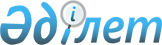 Об утверждении Правил определения страны происхождения товаров и выдачи сертификатов о происхождении товаров
					
			Утративший силу
			
			
		
					Приказ Министра индустрии и торговли Республики Казахстан от 24 сентября 2008 года № 374. Зарегистрирован в Министерстве юстиции Республики Казахстан 23 октября 2008 года № 5347. Утратил силу приказом Министра индустрии и торговли Республики Казахстан от 11 марта 2009 года N 59.



      


Сноска. Утратил силу приказом Министра индустрии и торговли РК от 11.03.2009 


 N 59 


 (порядок введения в действие см. 


 п.2 


).



      В соответствии с подпунктом 11-1) статьи 7 
 Закона 
 Республики Казахстан "О техническом регулировании" 

ПРИКАЗЫВАЮ:






      1. Утвердить прилагаемые Правила определения страны происхождения товаров и выдачи сертификатов о происхождении товаров.





      2. Признать утратившим силу 
 приказ 
 Председателя Комитета по стандартизации, метрологии и сертификации Министерства экономики и торговли Республики Казахстан от 7 сентября 2001 года № 322-а "Об утверждении Инструкции по определению страны происхождения товара, вывозимого из Республики Казахстан" (зарегистрирован в Реестре государственной регистрации нормативных правовых актов Республики Казахстан за № 1684 от 30 ноября 2001 года, опубликован в Бюллетене нормативных правовых актов центральных исполнительных и иных государственных органов Республики Казахстан, 2002 г., № 4, ст. 535).





      3. Настоящий приказ вводится в действие по истечении десяти календарных дней после дня его первого официального опубликования.

      

Министр                                    В. Школьник


      

СОГЛАСОВАНО:




      Министр финансов




      Республики Казахстан




      Жамишев Б.Б.___________




      23 сентября 2008 года


Утверждены         



приказом Министра      



индустрии и торговли   



Республики Казахстан   



от 24 сентября 2008 года 



№ 374          





ПРАВИЛА






определения страны происхождения товаров






и выдачи сертификатов о происхождении товаров







1. Общие положения






      1. Настоящие Правила определения страны происхождения товаров и выдачи сертификатов о происхождении товаров (далее - Правила) устанавливают порядок определения страны происхождения товара, произведенного или подвергнутого достаточной обработке/переработке в соответствии с критериями достаточной обработки/переработки на территории Республики Казахстан, оформления, удостоверения и выдачи сертификатов о происхождении товаров.





      2. Правила распространяются на государственный орган, уполномоченный законодательством Республики Казахстан выдавать и удостоверять сертификаты о происхождении товаров (далее - уполномоченный государственный орган), организации, уполномоченные на проведение экспертизы происхождения товара и хозяйствующие субъекты, осуществляющие экспорт и реэкспорт товаров с таможенной территории Республики Казахстан, а также вывоз товаров с территорий специальных экономических зон и со свободных складов на остальную часть таможенной территории Республики Казахстан

, а также хозяйствующие субъекты, заинтересованные в получении сертификата о казахстанском происхождении товаров, произведенных или подвергнутых достаточной обработке/переработке в соответствии с критериями достаточной обработки/переработки на территории Республики Казахстан и предназначенных для дальнейшего обращения на территории Республики Казахстан

.



      


Сноска. Пункт 2 с изменениями, внесенными приказом Министра индустрии и торговли РК от 29.01.2009 


 N 27 


 (порядок введения в действие см. 


 п. 4 


).







      3. В настоящих Правилах используются следующие термины и их определения:





      1) адвалорная доля - процентная доля стоимости используемых материалов или добавленная стоимость, достигающая фиксированной процентной доли в цене конечной продукции;





      2) заявитель - юридическое или физическое лицо, заинтересованное в получении сертификата о происхождении товара;





      3) критерий достаточной обработки/переработки - один из принципов определения страны происхождения товаров, в соответствии с которым товар, если в его производстве участвуют две или более страны, считается происходящим из страны, в которой были осуществлены последние операции по обработке/переработке или изготовлению товара, достаточные для придания товару его характерных свойств;





      4) реэкспорт - вывоз из страны товаров, ввезенных из-за границы, без их обработки/переработки;





      5) сертификат о происхождении товара - документ, удостоверяющий страну происхождения товара и выданный органом, уполномоченным данным государством или государством вывоза, если в государстве вывоза сертификат выдается на основе сведений, полученных из страны происхождения товара;





      6) страна происхождения товара - страна, в которой товар был полностью произведен или подвергнут достаточной обработке/переработке;





      7) таможенный контроль - совокупность мер, осуществляемых таможенными органами Республики Казахстан по соблюдению таможенного и иного законодательства Республики Казахстан, контроль за исполнением которого возложен на таможенные органы Республики Казахстан;





      8) товар - имущество, перемещаемое через таможенную границу Республики Казахстан, в том числе носители информации, валютные ценности, электрическая, тепловая и иные виды энергии, а также транспортные средства, за исключением транспортных средств, используемых для осуществления международных перевозок;





      9) товарная номенклатура внешнеэкономической деятельности - классификатор товаров, включающий в себя товарные группы, позиции, субпозиции, подсубпозиции в виде цифрового знака или группы цифровых знаков (кодов). Неотъемлемой частью Товарной номенклатуры внешнеэкономической деятельности являются примечания к позициям на любом уровне классификации, а также основные правила интерпретации Товарной номенклатуры внешнеэкономической деятельности;





      10) цена на условиях "франко-завод" - цена, включающая стоимость всех материалов, использованных при производстве товара, за исключением расходов на погрузку, таможенное оформление и вывоз товара из страны экспорта;





      11) экспорт - вывоз из страны отечественных либо ранее ввезенных из-за границы и подвергшихся обработке/переработке товаров для их реализации на внешнем рынке.





2. Сертификат о происхождении товара






      4. Страна происхождения товара удостоверяется сертификатом о происхождении товара, оформленным на специальном бланке, имеющем степени защиты.





      5. Сертификаты о происхождении товаров заполняются уполномоченным государственным органом и оформляются в соответствии с главой 4 настоящих Правил.





      6. При вывозе товаров с таможенной территории Республики Казахстан, а также с территорий специальных экономических зон и со свободных складов на остальную часть таможенной территории Республики Казахстан сертификат о происхождении товара выдается уполномоченным государственным органом, если указанный сертификат необходим по условиям контракта, по национальным правилам страны ввоза товара, наличие указанного сертификата предусмотрено международными договорами Республики Казахстан.





      7. Сертификат о происхождении товара оформляется на каждую отдельную поставку товара, которая осуществляется одним или несколькими транспортными средствами одному и тому же грузополучателю от одного и того же грузоотправителя.





      8. Срок действия сертификата о происхождении товара составляет 12 месяцев со дня выдачи.





      9. Оформление сертификатов о происхождении товаров осуществляется по следующим формам:





      1) сертификат формы "СТ-1" - на товары, вывозимые из Республики Казахстан в страны Содружества Независимых Государств (далее - СНГ);





      2) сертификат формы "А" - на товары, экспортируемые в страны Европейского Сообщества: Австрийская Республика, Венгерская Республика, Великое Герцогство Люксембург, Греческая Республика, Ирландия, Итальянская Республика, Королевство Бельгия, Королевство Дания, Королевство Испания, Королевство Швеция, Королевство Нидерланды, Латвийская Республика, Литовская Республика, Португальская Республика, Республика Болгария, Республика Кипр, Республика Мальта, Республика Польша, Румыния, Республика Словения, Словацкая Республика, Соединенное Королевство Великобритании и Северной Ирландии, Федеративная Республика Германия, Финляндская Республика, Французская Республика, Чешская Республика, Эстонская Республика, а также в следующие страны: Соединенные Штаты Америки, Канада, Австралия, Новая Зеландия, Швейцария и Япония;





      3) сертификат формы "Оригинал" - на английском и/или русском языке (определяет заявитель) на товары, вывозимые в страны, не указанные в подпунктах 1) и 2) настоящего пункта;



      

4) сертификат формы «СТ-КЗ» - на товары:




      - подвергнутые достаточной обработке/переработке в соответствии с критериями достаточной обработки/переработки и вывозимые с территории специальных экономических зон и со свободных складов на остальную часть таможенной территории Республики Казахстан;




      - произведенные или подвергнутые достаточной обработке/переработке в соответствии с критериями достаточной обработки/переработки на территории Республики Казахстан и предназначенные для дальнейшего обращения на территории Республики Казахстан.




      


Сноска. Пункт 9 с изменениями, внесенными приказом Министра индустрии и торговли РК от 29.01.2009 


 N 27 


 (порядок введения в действие см. 


 п. 4 


).







      10. Сертификаты о происхождении товаров формы "СТ-1", "А", "Оригинал", "

СТ-КЗ"

 и их копии должны отвечать следующим требованиям по качеству и размеру бумаги:





      1) специальный и защищенный бланк сертификата должен иметь размер 210x297 миллиметров, при этом по длине может допускаться отклонение в большую сторону на 5 миллиметров или в меньшую сторону на 8 миллиметров.





      2) бланк сертификата о происхождении товара должен иметь отпечатанную цветовую гильотировку: форма "А" - зеленую; формы "СТ-1", "Оригинал", "

СТ-КЗ"

 - голубую, копия сертификата формы "Оригинал" - зеленую, позволяющую установить визуально любую подделку механическим или химическим способом. Копия сертификата о происхождении товара формы "СТ-1", "

СТ-КЗ"

 выполняется на незащищенных бланках.



      


Сноска. Пункт 10 с изменениями, внесенными приказом Министра индустрии и торговли РК от 29.01.2009 


 N 27 


 (порядок введения в действие см. 


 п. 4 


).







3. Определение страны происхождения товара






      11. Для определения страны происхождения товара должно быть установлено:



      1) товар полностью казахстанского происхождения;



      2) казахстанского происхождения с учетом критерия достаточной обработки/переработки;



      3) иностранного происхождения.





      12. Определение товаров, считающихся полностью произведенными в Республике Казахстан, производится в соответствии со статьей 34 Таможенного 
 Кодекса 
 Республики Казахстан.





      13. Если в производстве товаров участвуют две и более страны, страной происхождения товаров считается страна, в которой были осуществлены последние операции по переработке или изготовлению товаров, отвечающие критериям достаточной переработки.





      Критериями достаточной обработки/переработки товара являются:





      1) изменение кода товара по Товарной номенклатуре внешнеэкономической деятельности на уровне любого из первых четырех знаков, произошедшее в результате обработки/переработки товара;



      2) выполнение условий, производственных или технологических операций, достаточных для того, чтобы страной происхождения товара считалась страна, где эти операции имели место;



      3) изменение стоимости товара, когда процентная доля стоимости используемых материалов или добавленная стоимость достигает фиксированной доли в цене конечной продукции (правило адвалорной доли).





      14. Основным критерием достаточной обработки/переработки является изменение кода товара по Товарной номенклатуре внешнеэкономической деятельности на уровне любого из первых четырех знаков, произошедшее в результате обработки/переработки товара, за исключением товаров, включенных в перечень условий, производственных и технологических операций, необходимых для придания товару статуса происхождения при использовании в производстве товара третьих стран.





      В данный перечень в качестве одного из условий включено правило адвалорной доли как самостоятельно, так и в сочетании с другими критериями достаточной обработки/переработки товара.





      Для определения страны происхождения товаров, производимых на территории 

Республики Казахстан и территории

 специальных экономических зон и свободных складов Республики Казахстан, предназначенных для потребления в Казахстане, перечень условий, производственных и технологических операций, необходимых для придания товару статуса происхождения при использовании в производстве товаров третьих стран, в отношении конкретных товаров установлен 
 постановлением 
 Правительства Республики Казахстан от 15 октября 2003 года № 1054 "Об утверждении критериев достаточной переработки товаров".





      Для определения страны происхождения товаров, производимых и вывозимых из Республики Казахстан, перечень условий, производственных и технологических операций приведен в Правилах определения страны происхождения товаров, утвержденных 
 Решением 
 Совета глав правительств Содружества Независимых Государств от 30 ноября 2000 года и в Инструкции Европейского Экономического Сообщества № 2454/93 с дополнениями № 12/97, 46/1999.



      


Сноска. Пункт 14 с изменениями, внесенными приказом Министра индустрии и торговли РК от 29.01.2009 


 N 27 


 (порядок введения в действие см. 


 п. 4 


).







      15. Не отвечающими критериям достаточной обработки/переработки товара считаются:



      1) операции по обеспечению сохранности товара во время хранения или транспортировки;



      2) операции по подготовке товара к продаже и транспортировке (дробление партий, формирование отправок, сортировка, переупаковка), операции по разборке и сборке упаковки;



      3) мойка, чистка, удаление пыли, покрытие окисью, маслом или другими веществами;



      4) глажка или прессование текстиля (любые виды волокон и пряжи, тканые материалы из любых видов волокон и пряжи и изделия из них);



      5) операции по окраске или полировке;



      6) шелушение, частичное или полное отбеливание, шлифовка и полировка зерновых и риса;



      7) операции по окрашиванию сахара или формированию кускового сахара;



      8) снятие кожуры, извлечение семян и разделка фруктов, овощей и орехов;



      9) затачивание, простой помол или простая резка;



      10) просеивание через сито или решето, сортировка, классифицирование, отбор, подбор (в том числе составление наборов изделий);



      11) разлив, фасовка в банки, флаконы, мешки, ящики, коробки и другие простые операции по упаковке;



      12) простые сборочные операции или разборка товаров по частям;



      13) разделение товаров на компоненты, которое не приводит к существенному отличию полученных компонентов от исходного товара;



      14) смешивание товаров (компонентов), которое не приводит к существенному отличию полученной продукции от исходных составляющих;



      15) убой животных, разделка (сортировка) мяса;



      16) комбинация двух или большего числа указанных выше операций.





      16. В случае, если применяется правило адвалорной доли, расчет адвалорной доли в производстве товара производится в соответствии с пунктом 4 статьи 35 Таможенного 
 Кодекса 
 Республики Казахстан.





      Расчет адвалорной доли в производстве товара производится по формуле согласно 
 приложению 1 
 к настоящим Правилам.





      17. Определение страны происхождения товаров, поставляемых в разобранном или несобранном виде, производится в соответствии со статьей 36 Таможенного 
 Кодекса 
 Республики Казахстан.





      18. Особенности при определении страны происхождения товаров установлены в статье 37 Таможенного 
 Кодекса 
 Республики Казахстан.





      19. Работы, связанные с экспертизой по определению страны происхождения товара, проводятся на договорной основе на основании заявки и представленного заявителем пакета документов согласно перечню, указанному в пункте 22 настоящих Правил.





      20. Экспертиза происхождения товара осуществляется в течение 24 часов с момента представления заявки с полным комплектом документов, организацией, уполномоченной на проведение экспертизы.





      21. Экспертиза происхождения товара включает:



      1) экспертизу документов, представленных согласно пункту 22 настоящих Правил;



      2) идентификацию товара по внешним признакам (наименованию, типу, маркировке, упаковке, классу, качеству, предприятию-изготовителю) с выездом на место нахождения товара;



      3) экспертизу технологического процесса при производстве товара с целью установления критерия достаточной обработки/переработки и определения добавленной стоимости товара;



      4) лабораторные испытания и исследования, если иным способом идентифицировать товар невозможно.





      Результаты экспертизы оформляются актом экспертизы согласно 
 приложению 2 
 или актом о происхождении товара согласно 
 приложению 10 
 к настоящим Правилам.





      22. Совместно с заявкой, согласно 
 приложению 3 
 к настоящим Правилам, на проведение экспертизы происхождения товара предъявляются следующие документы:



      1) документы, подтверждающие юридический статус заявителя (для физических лиц, занимающихся предпринимательской деятельностью без образования юридического лица - паспорт, удостоверение личности, патент или свидетельство индивидуального предпринимателя);



      2) оригинал и копия внешнеторгового контракта (договора);



      3) оригинал и копия счет-фактуры или инвойс на товар;



      4) оригинал и копия документов, подтверждающих происхождение товара (договор с производителем товара или на приобретение товара, накладные, счет-фактуры, документы о перевозке товара);



      5) оригинал и копия лицензии на вид деятельности;



      6) документы для определения критерия достаточной обработки/ переработки (стоимость сырья и компонентов, используемых в производстве товара, договоры на поставку сырья, счета, платежные поручения, транспортные и другие накладные, нормативные и технологические документы, в соответствии с которыми произведен товар, расчет себестоимости товара с учетом стоимости используемого сырья или компонента иностранного происхождения, калькуляция затрат, добавленная стоимость);



      7) ветеринарное свидетельство, если товар является товаром животного происхождения, речного и морского промыслов;



      8) складская справка о наличии и количестве товара на складе с указанием адреса склада;



      9) доверенность на представление интересов заявителя;



      10) для плодоовощной продукции: справка-подтверждение местного исполнительного органа соответствующей территориальной единицы Республики Казахстан о выращивании заявленной партии продукции на указанной территории и договор с производителем продукции, договор на приобретение товара с обязательным представлением оригинала или нотариально заверенной копии договора с производителем товара.





      

Документы, указанные в подпунктах 2) и 3) настоящего пункта, не предъявляются, в случае:




      вывоза товаров с территорий специальных экономических зон и со свободных складов на остальную часть таможенной территории Республики Казахстан;




      определения страны происхождения товаров, произведенных или подвергнутых достаточной обработке/переработке в соответствии с критериями достаточной обработки/переработки на территории Республики Казахстан и предназначенных для дальнейшего обращения на территории Республики Казахстан.




      


Сноска. Пункт 22 с изменениями, внесенными приказом Министра индустрии и торговли РК от 29.01.2009 


 N 27 


 (порядок введения в действие см. 


 п. 4 


).







      23. В случае необходимости проведения дополнительных исследований, организация, уполномоченная на проведение экспертизы по определению страны происхождения товара, запрашивает:



      1) оригиналы и копии разрешений, лицензий, документов, удостоверяющих происхождение сырья, материалов, комплектующих;



      2) протокол испытаний, выданный аккредитованными испытательными лабораториями (центрами), если невозможна идентификация товара без лабораторных испытаний и исследований.





      Оригиналы документов возвращаются заявителю в течение дня после их идентификации с копиями.





      24. По результатам экспертизы дается экспертное заключение о происхождении товара, о том, что товар является:



      1) полностью казахстанского происхождения;



      2) казахстанского происхождения с учетом критерия достаточной обработки/переработки;



      3) иностранного происхождения.





      25. Проводит экспертизу и подписывает экспертное заключение эксперт-аудитор по определению страны происхождения товара, аттестованный и внесенный уполномоченным государственным органом по техническому регулированию и метрологии в Реестр Государственной системы технического регулирования Республики Казахстан.





      26. При установлении происхождения товара, произведенного из товаров (сырья, материалов, продукции) полностью казахстанского происхождения, в акте экспертизы о происхождении товара необходимо отразить:



      1) технологический процесс изготовления данного товара (нормативный документ, технологические инструкции);



      2) поставщиков сырья, материалов и компонентов, использованных при производстве товара;



      3) наличие (название, номер) документов об оплате закупленного сырья и компонентов.





      27. При установлении происхождения товара с учетом критерия достаточной обработки/переработки в акте экспертизы о происхождении товара дается экспертное заключение, что товар определен как товар казахстанского происхождения либо иностранного происхождения.





      28. При реэкспорте товара предъявляются также документы, подтверждающие его ввоз в Республику Казахстан (сертификат о происхождении товара, грузовая таможенная декларация и товаросопроводительные документы).





4. Порядок оформления и удостоверения






сертификата о происхождении товара






      29. Сертификат о происхождении товара оформляется и удостоверяется уполномоченным государственным органом в течение 1-го рабочего дня на основании:



      1) заявки, согласно 
 приложению 4 
 к настоящим Правилам;



      2) акта экспертизы о происхождении товара;



      3) документов, представленных заявителем на экспертизу согласно пункту 22 настоящих Правил.





      30. Сертификат о происхождении товара оформляется на товары, полностью произведенные в Республике Казахстан или подвергнутые достаточной обработке/переработке в соответствии с критериями достаточной обработки/переработки.





      31. Сертификат о происхождении товара заполняется в соответствии с порядком, изложенным в пунктах 38-41 настоящих Правил, подписывается и удостоверяется уполномоченным государственным органом, а также заявителем.





      32. Сертификат о происхождении товара оформляется в 3-х экземплярах: первый является оригиналом, второй и третий - копиями, выполненными на незащищенных бланках. Подлинник и одна копия сертификата выдаются заявителю, вторая копия хранится в уполномоченном государственном органе, выдавшем сертификат.





      По требованию заявителя уполномоченный государственный орган выдает необходимое количество копий сертификата на незащищенных бланках. На лицевой стороне копии в графах бланка "Для служебных отметок" или "Дополнительные сведения" производится запись: "Копия верна", дата выдачи копии с подписью уполномоченного лица, заверяется печатью.





      33. Пустое пространство в заполненных графах сертификата (форма "СТ-1" - графы 6, 7, 8, 9, 10; форма "А" - 5, 6, 7, 8, 9, 10; форма "Оригинал" - 7, 8, 9, 10) прочеркивается от руки (знаком "Z") во избежание внесения дополнительных записей после его удостоверения.





      34. В сертификатах не допускаются подчистки, помарки и незаверенные исправления. Исправления и/или дополнения в сертификат вносятся путем зачеркивания ошибочной информации и надпечатывания скорректированных сведений, заверяемых затем подписью лица, уполномоченного удостоверять сертификат, и печатью уполномоченного государственного органа.





      В случае изменения сведений, содержащихся в графах сертификата, новый сертификат выдается только после возврата заявителем ранее выданного сертификата, который аннулируется и подшивается в качестве обоснования при выдаче нового, а также при наличии необходимых документов, подтверждающих эти изменения. В графе 4 сертификатов формы "А" или "Оригинал", или графе 5 сертификата формы "СТ-1" делается отметка "Выдан взамен сертификата" с указанием номера и даты аннулированного сертификата (сертификату, выданному взамен другого сертификата, присваивается новый регистрационный номер).





      35. Оформленные сертификаты выдаются заявителю под роспись в реестре по учету выданных сертификатов о происхождении товаров.





      36. Передача сертификатов другим субъектам хозяйственной деятельности не допускается.





      37. Копии сертификатов и документы, на основании которых они были выданы, хранятся в уполномоченном государственном органе в течение 3-х лет.





      38. Сертификат формы "СТ-1", согласно 
 приложению 5 
 к настоящим Правилам, заполняется на русском языке, в графах сертификата указываются следующие сведения о товаре, на который он выдан:





      1) графа 1 - "Отправитель/экспортер (наименование и почтовый адрес)". В случае, когда отправитель и экспортер являются разными юридическими лицами, указывается, что отправитель (наименование и почтовый адрес) действует "по поручению" экспортера (наименование и почтовый адрес). При заполнении графы указывается наименование отправителя/экспортера согласно свидетельству о его государственной регистрации 

(перерегистрации)

, а почтовый адрес - согласно свидетельству о его государственной регистрации 

(перерегистрации)

, либо документу, подтверждающему фактическое местонахождение отправителя/экспортера;



      2) графа 2 - "Получатель/импортер (наименование и почтовый адрес)". В случае, когда получатель и импортер являются разными юридическими лицами, следует указывать, что получатель (наименование и почтовый адрес) действует "по поручению" импортера (наименование и почтовый адрес). При заполнении графы указывается наименование получателя/импортера согласно свидетельству о его государственной регистрации 

(перерегистрации)

, а почтовый адрес - согласно свидетельству о его государственной регистрации 

(перерегистрации)

 либо документу, подтверждающему фактическое местонахождение получателя/импортера;



      3) графа 3 - "Средства транспорта и маршрут следования" 

(насколько это известно)

. Указывается вид транспорта и маршрут следования груза;



      4) графа 4 - указывается регистрационный номер сертификата о происхождении товара, его форма, страна, выдавшая сертификат "Республика Казахстан", и страна, для которой этот сертификат предназначен;



      5) графа 5 - "Для служебных отметок". Вносятся служебные отметки государственных контролирующих органов Республики Казахстан, а также следующие записи: "Выдан впоследствии", "Дубликат", "Выдан взамен сертификата", "Кумуляция СНГ";



      6) графа 6 - "Номер". Указывается порядковый номер товара;



      7) графа 7 - "Количество мест и вид упаковки";



      8) графа 8 - "Описание товара". Указывается коммерческое наименование товара и другие сведения, позволяющие произвести однозначную идентификацию товара относительно заявленного для целей таможенного оформления (номер и дата внешнеторгового контракта, лицензии, разрешения).



      В случае недостаточности места на лицевой стороне для заполнения графы допускается применение дополнительного листа (листов) о происхождении товара, согласно 
 приложению 6 
 к настоящим Правилам, заполняемого в установленном порядке (заверенного подписью, печатью и имеющего тот же регистрационный номер, что и бланк сертификата). Заполнение сертификата на оборотной стороне не допускается;



      9) графа 9 - "Критерии происхождения". Указываются следующие критерии происхождения товаров:



      П - товар, полностью произведенный в Республике Казахстан;



      Д - товар, подвергнутый достаточной обработке/переработке, с указанием первых четырех цифр кода (товарной позиции) Товарной номенклатуры внешнеэкономической деятельности конечной продукции;



      К - товар, страна происхождения которого определена на основе кумулятивного принципа.



      Если в сертификате заявлены товары, классифицируемые в различных товарных позициях Товарной номенклатуры внешнеэкономической деятельности и имеющие различные критерии происхождения, то в графе 9 указываются критерии происхождения дифференцированно для всех заявленных товаров;



      10) графа 10 - "Вес брутто/нетто (кг)". Указываются весовые либо количественные характеристики товара; расхождение между фактическим количеством товара и указанным в сертификате не должно превышать 5 %;



      11) графа 11 - "Номер и дата счет-фактуры". Указываются сведения о счет-фактуре или счет-проформе, или ином документе, отражающем финансово-количественные параметры товара (при вывозе товаров с территорий специальных экономических зон и со свободных складов на остальную часть таможенной территории Республики Казахстан заполнение графы не обязательно);



      12) графа 12 - "Удостоверение". Заполняется уполномоченным государственным органом и содержит его наименование, адрес, печать и дату удостоверения сведений, указанных в сертификате, а также подпись, фамилия и инициалы лица, уполномоченного заверить сертификат;



      13) графа 13 - "Декларация заявителя". Указывается наименование страны происхождения товара, место и дата декларирования сведений о стране происхождения товара, фамилия и инициалы уполномоченного лица заявителя, подпись и печать заявителя.





      При реэкспорте товаров в рамках государств-участников Соглашения возможна выдача заменных сертификатов при наличии сертификата формы "СТ-1" страны происхождения товара. При этом в графе 5 сертификата отмечается: "Сертификат выдан на основании сертификата страны происхождения" (с указанием номера и даты).





      При реэкспорте товаров в рамках государств-участников Соглашения, изготовленных на их территориях и завезенных на таможенные территории государств-участников Соглашения до вступления в силу Правил определения страны происхождения товаров от 24 сентября 1993 года, утверждены Решением Совета глав правительств Содружества Независимых Государств, возможна выдача сертификата о происхождении товара формы "СТ-1" с внесением в графу 5 записи: "Товар изготовлен в __________ / страна - указывается ее современное название /______/ наименование изготовителя/ в __ году". При этом в графе 9 сертификата ставится прочерк. Выдача сертификата возможна при условии предоставления подтверждающих документов об изготовителе товара /наименование, с указанием республики Союза Советских Социалистических Республик, и почтовый адрес/ и года изготовления товара.



      


Сноска. Пункт 38 с изменениями, внесенными приказом Министра индустрии и торговли РК от 29.01.2009 


 N 27 


 (порядок введения в действие см. 


 п. 4 


).







      39. В том случае, когда товар вывозится (ввозится) физическим лицом - резидентом одного из государств-участников Соглашения, сертификат формы "СТ-1" заполняется с учетом следующих особенностей:



      1) графа 1 - фамилия, имя, отчество, адрес грузоотправителя;



      2) графа 2 - при наличии данных - фамилия, имя, отчество, адрес грузополучателя, а также отметка "Для свободного обращения";



      3) графа 5 и графа 11 при отсутствии данных могут оставаться незаполненными;



      4) графа 13 заверяется подписью грузоотправителя с указанием даты и фамилии, имени, отчества грузоотправителя.





      40. Сертификат формы "А", согласно 
 приложению 7 
 к настоящим Правилам, заполняется на английском языке в соответствии с формой документа, согласно заявке заявителя и содержит следующие сведения:





      1) в правой верхней графе без номера указывается страна, выдавшая сертификат - "Республика Казахстан" ("Issued in the Republic of Kazakhstan") и регистрационный номер сертификата, аналогично указанным данным в подпункте 4) пункта 38 настоящих Правил;



      2) графа 1 - наименование, адрес, страна экспортера;



      3) графа 2 - наименование, адрес, страна импортера;



      Если груз отправляется в третью страну, или грузополучатель неизвестен, указывается "по назначению" ("То order");



      4) графа 3 - вид транспорта и маршрут следования экспортного груза (насколько это известно).



      Если условия аккредитива или других документов не требуют подробных деталей, указывается способ транспортировки (например, "Воздушным путем" ("By air"), "Морским путем" ("By sea"), "Железнодорожным путем" ("By train")).



      Если груз перевозится через третью страну, то в графе 3 указывается, например, "Воздушным путем из Алматы в Лондон через Москву" ("By air from Almaty to London through Moscow");



      5) графа 4 - место для официальной информации. В данной графе указывается следующая информация: "Выдано ретроспективно" ("Issued retrospectively"), если сертификат выдан после отправки товара; или "Дубликат" ("Dublicate") - в случае выдачи дубликата;



      6) графа 5 - порядковые номера различных видов товара;



      7) графа 6 - маркировка и количество мест товара (описание должно соответствовать реальной маркировке и нумерации на упаковке отгружаемого товара);



      8) графа 7 - наименование товара, описание товара и тип упаковки, номер и дата внешнеторгового контракта, номер и дата лицензии (при наличии лицензии) и разрешения (при наличии разрешения);



      9) графа 8 - критерий происхождения товара заполняется в соответствии с требованиями страны импортера;



      10) графа 9 - вес брутто или другие количественные характеристики товара (например, штуки, метры);



      11) графа 10 - номер и дата счет-фактуры. Дата счет-фактуры не может быть более поздней, чем дата удостоверения сертификата.



      Если счет-фактура по условиям договора или внешнеторгового контракта оформляется на основании коносамента, или на основании акта приема-передачи, или аккредитива, в графе указывается "на основании коносамента", "на основании акта приема-передачи", "на основании аккредитива";



      12) графа 11 - подпись уполномоченного лица, имеющего право удостоверять сертификаты о происхождении товаров, дата оформления документа и печать уполномоченного государственного органа с указанием места удостоверения (почтового адреса);



      13) графа 12 - указывается страна происхождения товара в соответствии с актом экспертизы о происхождении товара и страна-импортер товара, подпись и печать заявителя, с указанием места и даты заполнения.





      По требованию страны-импортера в сертификат о происхождении товара формы "А" могут быть включены и другие сведения (стоимость товара). Включение дополнительных сведений в сертификат должно быть оговорено в соглашении, контракте.





      41. Сертификат формы "Оригинал" заполняется на английском или русском языке (в зависимости от того, как это предусмотрено договором или контрактом) в строгом соответствии с формой документа, согласно приложениям 
 8 
 и 
 9 
 к настоящим Правилам:





      1) в правой верхней графе без номера указывается страна, выдавшая сертификат "Выдан в Республике Казахстан" ("Issued in the Republic of Kazakhstan") и регистрационный номер сертификата;



      2) графа 1 - наименование, адрес, страна отправителя;



      3) графа 2 - наименование, адрес, страна получателя;



      Если груз отправляется в третью страну, или грузополучатель неизвестен, указывается "По назначению" ("То order");



      4) графа 3 - вид транспорта и маршрут.



      Если условия аккредитива или других документов не требуют подробных деталей, указывается способ транспортировки (например: "Воздушным путем" ("By air"), "Морским путем" ("By sea")).



      Если груз перевозится через третью страну, то в графе 3 указывается, например, "Воздушным путем из Алматы в Лондон через Москву" ("By air from Almaty to London through Moscow");



      5) графа 4 - место для официальной информации. В данной графе также указывается следующая информация: "Выдано ретроспективно" ("Issued retrospectily"), если сертификат выдан после отправки товара; или "Дубликат" ("Dublicate") - в случае выдачи дубликата;



      6) графа 5 - страна происхождения товара;



      7) графа 6 - дополнительные сведения в соответствии с внешнеторговым контрактом (договором);



      8) графа 7 - порядковый номер;



      9) графа 8 - описание товара, номер и дата выдачи лицензии, разрешения (если требуется), номер и дата внешнеторгового контракта (договора);



      10) графа 9 - количество мест и вид упаковки;



      11) графа 10 - общий вес или другие количественные характеристики товара;



      12) графа 11 - подпись уполномоченного лица, имеющего право удостоверять сертификаты о происхождении товаров, дата оформления документа и печать уполномоченного государственного органа, с указанием места удостоверения (почтового адреса);



      13) графа 12 - указывается страна-импортер товара, подпись и печать заявителя, с указанием места и даты заполнения.



      


Сноска. Пункт 41 с изменениями, внесенными приказом Министра индустрии и торговли РК от 29.01.2009 


 N 27 


 (порядок введения в действие см. 


 п. 4 


).







      41-1. Сертификат формы «СТ-КЗ», согласно 

 приложению 11 

 к настоящим Правилам, заполняется на государственном и русском языках, в графах сертификата указываются следующие сведения о товаре, на который он выдан:




      1) графа 1 – «Производитель товара (наименование и почтовый адрес)» - наименование юридического или физического лица, являющегося производителем товара согласно документам, подтверждающим юридический статус производителя товара:




      - для физического лица – согласно нотариально заверенной копии документа, удостоверяющего личность;




      - для индивидуального предпринимателя - согласно нотариально заверенной копии свидетельства о государственной регистрации (перерегистрации) производителя в качестве индивидуального предпринимателя;




      - для юридического лица - согласно нотариально заверенной копии свидетельства о государственной регистрации (перерегистрации) производителя в качестве юридического лица.




      В том числе указывается наименование специальных экономических зон или свободных складов, на территории которых товар произведен или подвергнут достаточной обработке/переработке в соответствии с критериями достаточной обработки/переработки на территории Республики Казахстан.




      При заполнении графы указывается почтовый адрес производителя, согласно документу, подтверждающему фактическое место нахождения производителя товара;




      2) графа 2 «Получатель товара (наименование и почтовый адрес)» - наименование физического или юридического лица, являющегося получателем товара согласно документам, подтверждающим юридический статус получателя товара:




      - для физического лица – согласно нотариально заверенной копии документа, удостоверяющего личность;




      - для индивидуального предпринимателя - согласно нотариально заверенной копии свидетельства о государственной регистрации (перерегистрации) производителя в качестве индивидуального предпринимателя;




      - для юридического лица - согласно нотариально заверенной копии свидетельства о государственной регистрации (перерегистрации) производителя в качестве юридического лица.




      При заполнении графы указывается почтовый адрес получателя товара, согласно документу, подтверждающему фактическое место нахождения получателя товара;




      3) графа 3 - «Цель получения сертификата о происхождении товара». Указывается цель получения сертификата о происхождении товара;




      4) графа 4 – регистрационный номер сертификата о происхождении товара, его форма, страна, выдавшая сертификат («Республика Казахстан»);




      5) графа 5 – «Для служебных отметок». Вносятся служебные отметки государственных контролирующих органов, а также следующие записи: «Дубликат», «Выдан взамен сертификата». В случае наличия получателя товара указывается договор получателя товара с производителем товара на приобретение товара;




      6) графа 6 – «Номер». Указывается порядковый номер товара;




      7) графа 7 – «Количество мест и вид упаковки». Указываются количество мест и вид упаковки товара (партии);




      8) графа 8 – «Описание товара» - коммерческое наименование товара и другие сведения, позволяющие произвести однозначную идентификацию товара;




      9) графа 9 – «Критерии происхождения». Указываются следующие критерии происхождения товаров:




      П - товар, полностью произведенный в Республике Казахстан;




      Д - товар, подвергнутый достаточной обработке/переработке, с указанием первых четырех цифр кода (товарной позиции) Товарной номенклатуры внешнеэкономической деятельности конечной продукции;




      К - товар, страна происхождения которого определена на основе кумулятивного принципа.




      Если в сертификате заявлены товары, классифицируемые в различных товарных позициях Товарной номенклатуры внешнеэкономической деятельности и имеющие различные критерии происхождения, то в графе 9 указываются критерии происхождения дифференцированно для всех заявленных товаров;




      10) графа 10 – «Вес брутто/нетто (кг)» - весовые либо количественные характеристики товара; расхождение между фактическим количеством товара и указанным в сертификате не должно превышать 5%;




      11) графа 11 – «Удостоверение». Заполняется уполномоченным государственным органом и содержит его наименование, адрес, печать и дату удостоверения сведений, указанных в сертификате, а также подпись, фамилия и инициалы лица, уполномоченного заверить сертификат;




      12) графа 12 – «Декларация заявителя». Указывается наименование страны происхождения товара, место и дата декларирования сведений о стране происхождения товара, фамилия и инициалы уполномоченного лица заявителя, подпись и печать заявителя.





      Сноска. Раздел 4 дополнен пунктом 41-1 в соответствии с приказом Министра индустрии и торговли РК от 29.01.2009 


 N 27 


 (порядок введения в действие см. 


 п. 4 


).







5. Выдача дубликата сертификата






о происхождении товара






      42. В случае утраты или повреждения сертификата о происхождении товара заявитель обращается в письменной форме в уполномоченный государственный орган, выдавший сертификат, с заявлением о выдаче дубликата сертификата. Регистрационный номер выданного дубликата соответствует регистрационному номеру оригинала. В графе 4 сертификатов формы "А" или "Оригинал", в графе 5 сертификата формы "СТ-1" и "СТ-КЗ" делается запись "Дубликат" ("Dublicate") и указываются регистрационный номер и дата выдачи оригинала. В графе 12 сертификата о происхождении товара формы "СТ-1" и "СТ-КЗ", в графе 11 сертификатов о происхождении товаров формы "А" и формы "Оригинал" указывается дата выдачи дубликата.



      


Сноска. Пункт 42 с изменениями, внесенными приказом Министра индустрии и торговли РК от 29.01.2009 


 N 27 


 (порядок введения в действие см. 


 п. 4 


).







      43. Дубликат сертификата действует до истечения срока, на который был выдан оригинал.





6. Выдача сертификата о происхождении товара






впоследствии (ретроспективно)






      44. Сертификат о происхождении товара в исключительных случаях выдается после экспорта товара при условии, что:



      1) сертификат не был выдан в момент осуществления экспорта из-за ошибки, случайного упущения или особых обстоятельств;



      2) таможенными органами доказано, что сертификат о происхождении товара был выдан, однако он не был принят при импорте по техническим причинам.





      45. Уполномоченный государственный орган выдает сертификат впоследствии (ретроспективно) только после проверки того, что сведения, содержащиеся в заявлении заявителя, совпадают со сведениями, содержащимися в соответствующих экспортных документах, и что сертификат о происхождении товара не был выдан, когда экспортировался данный товар.





      Сертификат о происхождении товара, выдаваемый впоследствии (ретроспективно), оформляется на основании акта экспертизы о происхождении товара. При этом заявитель предъявляет организации, уполномоченной на проведение экспертизы происхождения товара, наряду с пакетом документов, предусмотренным пунктом 22 настоящих Правил, подтверждение фактической отгрузки товара (экспортная грузовая таможенная декларация с отметкой таможенного органа Республики Казахстан "Выпуск разрешен").





      46. Сертификат о происхождении товара, выдаваемый впоследствии (ретроспективно), должен содержать в графе 4 сертификатов формы "А" или "Оригинал", в графе 5 сертификата формы "СТ-1" запись: "Выдан впоследствии" ("Issued retrospectively").





7. Порядок оформления акта






о происхождении товара






      47. Иностранное происхождение товара подтверждается актом о происхождении товара согласно 
 приложению 10 
 к настоящим Правилам, который составляется на основании заявки и представленных документов заявителя, согласно пункту 22 настоящих Правил.





      48. Акт о происхождении товара подписывается экспертом-аудитором по определению страны происхождения товара организации, уполномоченной на проведение экспертизы, уполномоченным лицом уполномоченного государственного органа и заявителем, а также удостоверяется печатями экспертной организации, уполномоченного государственного органа и заявителя.





      Акт о происхождении товара оформляется в трех экземплярах, один из которых передается заявителю, под роспись в "Реестре учета актов о происхождении товаров", второй остается в уполномоченном государственном органе, а третий остается в организации, уполномоченной на проведение экспертизы происхождения товаров.





8. Основания для отказа в выдаче






сертификата о происхождении товара






      49. Уполномоченный государственный орган и организация, уполномоченная на проведение экспертизы, отказывает заявителю в выдаче документа о происхождении товара (сертификата или акта о происхождении товара, или акта экспертизы о происхождении товара) с обоснованием причин отказа в случаях, если:



      1) заявленный товар не соответствует представленным документам;



      2) заявитель не может подтвердить подлинность представленных документов;



      3) представленные документы не соответствуют требованиям настоящих Правил;



      4) заявитель не обеспечивает условия для проведения экспертизы и идентификации товара.





      50. Отказ в выдаче документов о происхождении товара выдается заявителю в письменном виде произвольной формы с указанием причин отказа.

Приложение 1        



к Правилам определения   



страны происхождения товаров



и выдачи сертификатов о  



происхождении товаров   





Расчет адвалорной доли






в производстве товара



                      С ин.мат



      Д.ад.доли. = --------------Х 100 %,



                      С гот.пр.

      где, Д.ад.доли - адвалорная доля в производстве товара, %;



      С ин.мат. - стоимость сырья и материалов иностранного происхождения;



      С гот.пр. - стоимость готовой продукции по цене франко-завод.  

Приложение 2       



к Правилам определения   



страны происхождения товаров



и выдачи сертификатов о  



происхождении товаров   

      ____________________________________________________________



                      (наименование организации)





Акт экспертизы № ___






о происхождении товара



      1. Эксперт ______________ 2. Дата составления акта __________



      3. Основание для проведения экспертизы ______________________



      4. Наименование товара ______________________________________



      _____________________________________________________________



      5. Количество _______________________________________________



      _____________________________________________________________



         (мест, вес брутто и нетто, штук, комплектов, м., объем)



      6. Контракт _________________________________________________



      ___________________________Инвойс____________________________



      7. Экспортер ________________________________________________



      _____________________________________________________________



      8. Изготовитель _____________________________________________



      _____________________________________________________________



      9. Покупатель, страна _______________________________________



      _____________________________________________________________



      10. Транспортные средства,___________________________________



      маршрут следования __________________________________________



      11. Вид упаковки, маркировка ________________________________



      12. Предъявленная документация ______________________________



      _____________________________________________________________



      13. Экспертизой установлено _________________________________



      _____________________________________________________________



      14. Приложение на ____________ листах является неотъемлемой частью настоящего акта.



      Оборотная сторона акта экспертизы о происхождении товара №______.



      15. Заключение: на основании вышеизложенного товар может быть определен как ___________________________________в количестве, указанном в пункте 5 настоящего акта.



      Критерий происхождения _____________________________________.



      Подпись эксперта _________ Ознакомлен представитель _________

      Место печати                      ФИО, подпись

      Дата начала экспертизы _____ Дата окончания экспертизы ______

      Место печати                             ____________ 20___г.

      Акт экспертизы о происхождении товара и его копии, незаверенные оригинальной подписью эксперта и оттиском печати, недействительны.

Приложение 3       



к Правилам определения   



страны происхождения товаров



и выдачи сертификатов о  



происхождении товаров   





Форма образца заявки



_________________________________________



(наименование организации, уполномоченной



на проведение экспертизы)



_________________________________________



(Ф.И.О.)

Заявка №



от "___" __________ 20__ г.

      Просим провести экспертизу происхождения товара на __________ языке на основании следующих реквизитов:



      1. Отправитель товара, его адрес, телефон, факс _____________



      _____________________________________________________________



      2. Получатель товара, адрес, страна _________________________



      _____________________________________________________________



      3. Изготовитель товара, его адрес, страна (копии документов, подтверждающие происхождение товара: № договора, накладные, счет-фактура и др.) _______________________________________________



      _____________________________________________________________



      4. Внешнеторговый контракт (договор), его дата ______________



      _____________________________________________________________



      5. Станция (пункт) отправления ______________________________



      _____________________________________________________________



      6. Станция (пункт) назначения _______________________________



      _____________________________________________________________



      7. Вид и количество транспорта ______________________________



      8. Инвойс (счет-фактура), №, дата ___________________________



      9. Разрешение на экспорт и/или лицензия _____________________



      10. Характер сделки: продажа, бартер, консигнация ___________



      11. Точное наименование товара ______________________________



      _____________________________________________________________



      12. Масса брутто/нетто, кг __________________________________



      13. Количество мест товара и вид упаковки ___________________



      14. Маркировка на товаре и на упаковке товара _______________



      15. Стоимость товара в тенге ________________________________



      16. Расчетный счет, отделение банка _________________________



      _____________________________________________________________



      17. РНН заявителя ___________________________________________



      18. ФИО руководителя, телефон _______________________________

      Оплату гарантируем.



      За достоверность сведений, содержащихся в настоящей заявке и представленных документах, несем ответственность в соответствии с действующим законодательством Республики Казахстан.

      Место печати                             Подпись руководителя

Приложение 4       



к Правилам определения   



страны происхождения товаров



и выдачи сертификатов о  



происхождении товаров   





Форма образца заявки


 _____________________________________________________



(наименование министерства, ведомства)

Начальнику Департамента         



Комитета по техническому        



регулированию и метрологии      



по __________________ области/  



города республиканского значения



____________________________    



(Ф.И.О.)                        

Заявка №



от "___" ___________ 20__ г.

      Просим выдать сертификат о происхождении товара на _________ языке на основании акта экспертизы о происхождении товара № ____ от "___" ___________20__г., выданного ________________________________



                                   (наименование организации,



___________________________________________________________________



уполномоченной на проведение экспертизы происхождения товара)



      и следующих реквизитов:



      1. Отправитель товара, его адрес, телефон, факс _____________



      _____________________________________________________________



      2. Получатель товара, адрес, страна _________________________



      _____________________________________________________________



      3. Наименование товара ______________________________________



      _____________________________________________________________



      4. Масса брутто/нетто, кг. __________________________________



      5. Количество мест товара и вид упаковки ____________________



      6. Станция (пункт) отправления ______________________________



      _____________________________________________________________



      7. Станция (пункт) назначения _______________________________



      _____________________________________________________________



      8. Вид и количество транспорта ______________________________



      9. Разрешение на экспорт и/или лицензия _____________________



      10. Стоимость товара в тенге ________________________________



      _____________________________________________________________



      11. Расчетный счет, отделение банка _________________________



      _____________________________________________________________



      12. РНН заявителя ___________________________________________



      13. Ф.И.О руководителя, телефон _____________________________

      За достоверность сведений, содержащихся в данной заявке и представленных документах, несем ответственность в соответствии с действующим законодательством Республики Казахстан.

      Место печати                             Подпись руководителя




Приложение 5        



к Правилам определения    



страны происхождения товаров и



выдачи сертификатов о   



происхождении товаров   

      


Сноска. Приложение 5 с изменениями, внесенными приказом Министра индустрии и торговли РК от 29.01.2009 


 N 27 


 (порядок введения в действие см. 


 п. 4 


).






Приложение 6        



к Правилам определения   



страны происхождения товаров и



выдачи сертификатов о    



происхождении товаров    

      


Сноска. Приложение 6 с изменениями, внесенными приказом Министра индустрии и торговли РК от 29.01.2009 


 N 27 


 (порядок введения в действие см. 


 п. 4 


).






Приложение 7        



к Правилам определения   



страны происхождения товаров и



выдачи сертификатов о    



происхождении товаров    

      


Сноска. Приложение 7 с изменениями, внесенными приказом Министра индустрии и торговли РК от 29.01.2009 


 N 27 


 (порядок введения в действие см. 


 п. 4 


).






      Приложение 8        



к Правилам определения   



страны происхождения товаров



и выдачи сертификатов о  



происхождении товаров   

      


Сноска. Приложение 8 с изменениями, внесенными приказом Министра индустрии и торговли РК от 29.01.2009 


 N 27 


 (порядок введения в действие см. 


 п. 4 


).






Приложение 9        



к Правилам определения   



страны происхождения товаров и



выдачи сертификатов о   



происхождении товаров   

      


Сноска. Приложение 9 с изменениями, внесенными приказом Министра индустрии и торговли РК от 29.01.2009 


 N 27 


 (порядок введения в действие см. 


 п. 4 


).



Приложение 10        



к Правилам определения    



страны происхождения товаров и



выдачи сертификатов о    



происхождении товаров    





Форма акта о происхождении товара



_____________________________________________________________



             (наименование министерства, ведомства)



_____________________________________________________________



   (наименование уполномоченного государственного органа)



_____________________________________________________________



            почтовый адрес                 телефон

Акт



о происхождении товара № ___

      1. Изготовитель ____________________________________________



      ____________________________________________________________



      2. Продавец (экспортер) ____________________________________



      3. Покупатель (импортер) ___________________________________



      4. Контракт №_______________ Вид сделки ____________________



      5. Задача экспертизы: установить страну происхождения товара



      ____________________________________________________________



      ____________________________________________________________



      6. Наименование товара _____________________________________



      ____________________________________________________________



      7. Масса брутто/нетто (кг) и др. количественные характеристики товара ___________________________________________________________



      8. Вид упаковки, количество мест ___________________________



      9. Транспорт, количество, маршрут следования _______________



      ____________________________________________________________



      10. Предъявленная документация _____________________________



      ____________________________________________________________



      11. Экспертизой установлено ________________________________



      ____________________________________________________________



      12. Заключение эксперта: на основании вышеизложенного свидетельствуется, что товар может быть определен как ____________



      _________________________________________________________ в количестве, указанном в пункте 7 настоящего акта, действительного происхождения ____________________________________________________



                      (указать страну происхождения товара)



      13. Эксперт ___________ 14. С актом ознакомлен _____________

      ____________________           _____________________________



      / ФИО, подпись/                 /должность, ФИО, заявителя/ 

      Место печати                   Место печати

      Дата начала экспертизы         Дата окончания экспертизы



      _______________________        _________________________

      15. Уполномоченное лицо ________________________________



                                  /должность, ФИО, подпись/



      Место печати

      Акт о происхождении товара и его копии, незаверенные оригинальной подписью уполномоченного лица и оттиском печати уполномоченного государственного органа - недействительны.




Приложение 11         



к Правилам определения    



страны происхождения товаров и



выдачи сертификатов о    



происхождении товаров    

      


Сноска. Правила дополнены приложением 11 в соответствии с приказом Министра индустрии и торговли РК от 29.01.2009 


 N 27 


 (порядок введения в действие см. 


 п. 4 


).



					© 2012. РГП на ПХВ «Институт законодательства и правовой информации Республики Казахстан» Министерства юстиции Республики Казахстан
				
1. Отправитель/экспортер



(наименование и почтовый адрес)

1. Отправитель/экспортер



(наименование и почтовый адрес)

1. Отправитель/экспортер



(наименование и почтовый адрес)

4. № _________________________

           Сертификат



     о происхождении товара



           Форма СТ-1

Выдан в ______________________



        (наименование страны)



Для предоставления в



_____________________________



     (наименование страны)

4. № _________________________

           Сертификат



     о происхождении товара



           Форма СТ-1

Выдан в ______________________



        (наименование страны)



Для предоставления в



_____________________________



     (наименование страны)

4. № _________________________

           Сертификат



     о происхождении товара



           Форма СТ-1

Выдан в ______________________



        (наименование страны)



Для предоставления в



_____________________________



     (наименование страны)

2. Получатель/импортер



(наименование и почтовый адрес)

2. Получатель/импортер



(наименование и почтовый адрес)

2. Получатель/импортер



(наименование и почтовый адрес)

4. № _________________________

           Сертификат



     о происхождении товара



           Форма СТ-1

Выдан в ______________________



        (наименование страны)



Для предоставления в



_____________________________



     (наименование страны)

4. № _________________________

           Сертификат



     о происхождении товара



           Форма СТ-1

Выдан в ______________________



        (наименование страны)



Для предоставления в



_____________________________



     (наименование страны)

4. № _________________________

           Сертификат



     о происхождении товара



           Форма СТ-1

Выдан в ______________________



        (наименование страны)



Для предоставления в



_____________________________



     (наименование страны)

3. Средства транспорта и



маршрут следования 

(насколько




это известно)


3. Средства транспорта и



маршрут следования 

(насколько




это известно)


3. Средства транспорта и



маршрут следования 

(насколько




это известно)


5. Для служебных отметок

5. Для служебных отметок

5. Для служебных отметок

6. № п/п

7. Коли-



чество мест



и вид



упаковки

8.Описание товара

9. Критерии



происхождения

10. Вес



брутто/



нетто



(кг)

11. Номер



и дата



счет-



фактуры

12. Удостоверение:



Настоящим удостоверяется, что



декларация заявителя



соответствует действительности



 



 



 



 



 



 



 



 



 



________  ________  ________



Подпись    Дата     Печать

12. Удостоверение:



Настоящим удостоверяется, что



декларация заявителя



соответствует действительности



 



 



 



 



 



 



 



 



 



________  ________  ________



Подпись    Дата     Печать

12. Удостоверение:



Настоящим удостоверяется, что



декларация заявителя



соответствует действительности



 



 



 



 



 



 



 



 



 



________  ________  ________



Подпись    Дата     Печать

13. Декларация заявителя.



Нижеподписавшийся заявляет, что



вышеприведенные сведения



соответствуют действительности,



что все товары полностью



произведены или подвергнуты



достаточной обработке/



переработке в



_______________________________



     (наименование страны)



и что все они отвечают требова-



ниям происхождения, установлен-



ным в отношении таких товаров



______  __________  __________ Подпись    Дата       Печать

13. Декларация заявителя.



Нижеподписавшийся заявляет, что



вышеприведенные сведения



соответствуют действительности,



что все товары полностью



произведены или подвергнуты



достаточной обработке/



переработке в



_______________________________



     (наименование страны)



и что все они отвечают требова-



ниям происхождения, установлен-



ным в отношении таких товаров



______  __________  __________ Подпись    Дата       Печать

13. Декларация заявителя.



Нижеподписавшийся заявляет, что



вышеприведенные сведения



соответствуют действительности,



что все товары полностью



произведены или подвергнуты



достаточной обработке/



переработке в



_______________________________



     (наименование страны)



и что все они отвечают требова-



ниям происхождения, установлен-



ным в отношении таких товаров



______  __________  __________ Подпись    Дата       Печать

Дополнительный лист сертификата о происхождении товара №_____

Дополнительный лист сертификата о происхождении товара №_____

Дополнительный лист сертификата о происхождении товара №_____

Дополнительный лист сертификата о происхождении товара №_____

Дополнительный лист сертификата о происхождении товара №_____

Дополнительный лист сертификата о происхождении товара №_____

6. №



п/п

7.Количество



мест и вид



упаковки

8. Описание



товара

9. Критерии



происхожде-



ния

10. Вес



брутто/



нетто



(кг)

11.Номер и



дата счет-



фактуры

12. Удостоверение:



Настоящим удостоверяется, что



декларация заявителя



соответствует действительности

 



_______  ________  _________



Подпись     Дата     Печать

12. Удостоверение:



Настоящим удостоверяется, что



декларация заявителя



соответствует действительности

 



_______  ________  _________



Подпись     Дата     Печать

12. Удостоверение:



Настоящим удостоверяется, что



декларация заявителя



соответствует действительности

 



_______  ________  _________



Подпись     Дата     Печать

13. Декларация заявителя.



Нижеподписавшийся заявляет, что



вышеприведенные сведения



соответствуют действительности,



что все товары полностью



произведены или подвергнуты



достаточной обработке/



переработке в



_____________________________



     (наименование страны)



и что все они отвечают



требованиям происхождения,



установленным в отношении таких



товаров

 



________  ________  ________



Подпись    Дата     Печать

13. Декларация заявителя.



Нижеподписавшийся заявляет, что



вышеприведенные сведения



соответствуют действительности,



что все товары полностью



произведены или подвергнуты



достаточной обработке/



переработке в



_____________________________



     (наименование страны)



и что все они отвечают



требованиям происхождения,



установленным в отношении таких



товаров

 



________  ________  ________



Подпись    Дата     Печать

13. Декларация заявителя.



Нижеподписавшийся заявляет, что



вышеприведенные сведения



соответствуют действительности,



что все товары полностью



произведены или подвергнуты



достаточной обработке/



переработке в



_____________________________



     (наименование страны)



и что все они отвечают



требованиям происхождения,



установленным в отношении таких



товаров

 



________  ________  ________



Подпись    Дата     Печать

     1. Goods consigned from



(exporter's business name,



address, country)

     1. Goods consigned from



(exporter's business name,



address, country)

     1. Goods consigned from



(exporter's business name,



address, country)

     Reference №



               A



     GENERALIZED SYSTEM OF



     PREFERENCES

     CERTIFICATE OF ORIGIN



     (Combined declaration and



     certificate)

             FORM A

     Issued



in ................



            (country)



            See notes overleaf

     Reference №



               A



     GENERALIZED SYSTEM OF



     PREFERENCES

     CERTIFICATE OF ORIGIN



     (Combined declaration and



     certificate)

             FORM A

     Issued



in ................



            (country)



            See notes overleaf

     Reference №



               A



     GENERALIZED SYSTEM OF



     PREFERENCES

     CERTIFICATE OF ORIGIN



     (Combined declaration and



     certificate)

             FORM A

     Issued



in ................



            (country)



            See notes overleaf

     2. Goods consigned to



(consignee's name, address,



country)

     2. Goods consigned to



(consignee's name, address,



country)

     2. Goods consigned to



(consignee's name, address,



country)

     Reference №



               A



     GENERALIZED SYSTEM OF



     PREFERENCES

     CERTIFICATE OF ORIGIN



     (Combined declaration and



     certificate)

             FORM A

     Issued



in ................



            (country)



            See notes overleaf

     Reference №



               A



     GENERALIZED SYSTEM OF



     PREFERENCES

     CERTIFICATE OF ORIGIN



     (Combined declaration and



     certificate)

             FORM A

     Issued



in ................



            (country)



            See notes overleaf

     Reference №



               A



     GENERALIZED SYSTEM OF



     PREFERENCES

     CERTIFICATE OF ORIGIN



     (Combined declaration and



     certificate)

             FORM A

     Issued



in ................



            (country)



            See notes overleaf

     3. 

Means of transport and




route (as far as known)


     3. 

Means of transport and




route (as far as known)


     3. 

Means of transport and




route (as far as known)


4. For official use

4. For official use

4. For official use

5. Item



number 

6. Marks



and numbers



of packages

7. Number



and kind of



packages;



description



оf goods

8. Origin



criterion



(see notes



overleaf)

9. Gross



weight or



other



quantity

10. Number



and date of



invoices

11. Certification



It is herebery certified, on



the basis of control carred



jut, that the declaration by



the exporter is correct.



 



 



 



 

_____________________________



Place and date, signature and



stamp of certifying authority

11. Certification



It is herebery certified, on



the basis of control carred



jut, that the declaration by



the exporter is correct.



 



 



 



 

_____________________________



Place and date, signature and



stamp of certifying authority

11. Certification



It is herebery certified, on



the basis of control carred



jut, that the declaration by



the exporter is correct.



 



 



 



 

_____________________________



Place and date, signature and



stamp of certifying authority

12. 

Declaration by the exporter.




      The undersigned hereby




declares that the above details




and statements are correct that




all the goods were




produced in ___________________




                (country)




and that they comply with the




origin requirements specified




for those goods in the




generalized system of




preferences for goods exported




to




_______________________________




_______________________________




      (importing country)




_______________________________




_______________________________




Place and date signature of




authorized signatory


12. 

Declaration by the exporter.




      The undersigned hereby




declares that the above details




and statements are correct that




all the goods were




produced in ___________________




                (country)




and that they comply with the




origin requirements specified




for those goods in the




generalized system of




preferences for goods exported




to




_______________________________




_______________________________




      (importing country)




_______________________________




_______________________________




Place and date signature of




authorized signatory


12. 

Declaration by the exporter.




      The undersigned hereby




declares that the above details




and statements are correct that




all the goods were




produced in ___________________




                (country)




and that they comply with the




origin requirements specified




for those goods in the




generalized system of




preferences for goods exported




to




_______________________________




_______________________________




      (importing country)




_______________________________




_______________________________




Place and date signature of




authorized signatory


1. Exporter (name, address,



country)

1. Exporter (name, address,



country)

ORIGINAL №

CERTIFICATE OF ORIGIN



Issued in the Republic of



Kazakhstan

ORIGINAL №

CERTIFICATE OF ORIGIN



Issued in the Republic of



Kazakhstan

2. Consigned (name, address,



country) 

2. Consigned (name, address,



country) 

ORIGINAL №

CERTIFICATE OF ORIGIN



Issued in the Republic of



Kazakhstan

ORIGINAL №

CERTIFICATE OF ORIGIN



Issued in the Republic of



Kazakhstan

3. Means of transport and route

3. Means of transport and route

4. For official use

4. For official use

5. Country of origin

5. Country of origin

6. Supplementary details

6. Supplementary details

7. Item



number

8. Description of



goods

9. Number and



king of packages

10. Gross weight



or other quantity

11. Certification



It is herebery certified, that



the declaration by the exporter



is correct.

 



_____________________________



Place and date, signature and



stamp of certifying authority

11. Certification



It is herebery certified, that



the declaration by the exporter



is correct.

 



_____________________________



Place and date, signature and



stamp of certifying authority

12. Declaration by the exporter



The undersigned hereby declares



that the above details and



statements are correct; that the



goods are of the country shown in



box 

№ 

5; that the goods are



exported to



_______________________________



       (importing country)

 



_______________________________



Place and date, signature of



authorized

 signatory

12. Declaration by the exporter



The undersigned hereby declares



that the above details and



statements are correct; that the



goods are of the country shown in



box 

№ 

5; that the goods are



exported to



_______________________________



       (importing country)

 



_______________________________



Place and date, signature of



authorized

 signatory

1. Отправитель (наименование,



адрес, страна)

1. Отправитель (наименование,



адрес, страна)

Оригинал №

Сертификат происхождения



выдан в Республике Казахстан

Оригинал №

Сертификат происхождения



выдан в Республике Казахстан

2. Получатель (наименование,



адрес, страна)

2. Получатель (наименование,



адрес, страна)

Оригинал №

Сертификат происхождения



выдан в Республике Казахстан

Оригинал №

Сертификат происхождения



выдан в Республике Казахстан

3. Вид транспорта и маршрут

3. Вид транспорта и маршрут

4. Для служебных отметок

4. Для служебных отметок

5. Страна происхождения

5. Страна происхождения

6. Дополнительные сведения

6. Дополнительные сведения

7. №

8. Описание товара

9. Количество



мест и вид



упаковки

10. Общий вес



или другие



количественные



характеристики



товара

11. Удостоверение:



Настоящим удостоверяется, что



декларация экспортера верна



 



 



 



 



 



 



____________________________



Место, дата, подпись



уполномоченного лица,



наименование и печать



удостоверяющей организации

11. Удостоверение:



Настоящим удостоверяется, что



декларация экспортера верна



 



 



 



 



 



 



____________________________



Место, дата, подпись



уполномоченного лица,



наименование и печать



удостоверяющей организации

12. Декларация экспортера.



Нижеподписавшийся заявляет, что



вышеприведенные сведения соответ-



ствуют действительности, что все



товары имеют происхождение стра-



ны, указанной в графе 5 настоя-



щего сертификата, что товары



экспортируются в _______________



________________________________



     (импортирующая страна)



________________________________



Место, дата, печать и подпись



уполномоченного лица организации-



экспортера

12. Декларация экспортера.



Нижеподписавшийся заявляет, что



вышеприведенные сведения соответ-



ствуют действительности, что все



товары имеют происхождение стра-



ны, указанной в графе 5 настоя-



щего сертификата, что товары



экспортируются в _______________



________________________________



     (импортирующая страна)



________________________________



Место, дата, печать и подпись



уполномоченного лица организации-



экспортера

1. Производитель товара



(наименование и почтовый адрес)

1. Производитель товара



(наименование и почтовый адрес)

1. Производитель товара



(наименование и почтовый адрес)

4.№ _________________________

Сертификат



о происхождении товара



Форма СТ-КЗ

Выдан в _____________________



        (наименование страны)

2. Получатель товара



(наименование и почтовый адрес)

2. Получатель товара



(наименование и почтовый адрес)

2. Получатель товара



(наименование и почтовый адрес)

5. Для служебных отметок

3. Цель получения сертификата



о происхождении товара

3. Цель получения сертификата



о происхождении товара

3. Цель получения сертификата



о происхождении товара

6. Номер

7.Количетво



мест и вид



упаковки

8. Описание



товара

9. Критерии



происхожде-



ния

10. Вес брутто/нетто (кг)

11. Удостоверение:



Настоящим удостоверяется, что



декларация заявителя соответствует



действительности



______________ _____________



 Наименование     Адрес



______________ _____________



    ФИО           Подпись



______________ _____________



   Дата           Печать 

11. Удостоверение:



Настоящим удостоверяется, что



декларация заявителя соответствует



действительности



______________ _____________



 Наименование     Адрес



______________ _____________



    ФИО           Подпись



______________ _____________



   Дата           Печать 

11. Удостоверение:



Настоящим удостоверяется, что



декларация заявителя соответствует



действительности



______________ _____________



 Наименование     Адрес



______________ _____________



    ФИО           Подпись



______________ _____________



   Дата           Печать 

12. Декларация заявителя.



Нижеподписавшийся заявляет,



что вышеприведенные сведения



соответствуют действительнос-



ти, что все товары полностью



произведены или подвергнуты



достаточной обработке/



переработке в



  _________________________



    (наименование страны)



    и что все они отвечают



требованиям происхождения,



установленным в отношении



таких товаров



_____________ _______________



     ФИО          Подпись



_____________ _______________



     Дата          Печать
